jk"Vªh; izkS|ksfxdh laLFkku] fetksje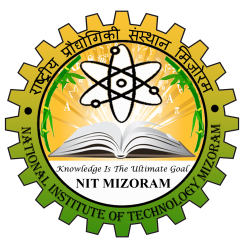           NATIONAL INSTITUTE OF TECHNOLOGY, MIZORAM(An Institute of National Importance under Ministry of HRD, Govt. of India)Chaltlang, Aizawl, Mizoram – 796012TeleFax: 0389-2341699 / 0389-2341236 / 0389-2341774                 Email: nit_mizoram@nitmz.ac.in                                                                                                 NIT-MZ/D–5/CE/2015/6123         Date: 15th JULY, 2015NOTICE INVITING TENDER (NIT)FOR SUPPLY & INSTALLATION OF EQUIPMENTS FOR SURVEYING LAB OF CIVIL ENGINEERING DEPARTMENT AT NIT MIZORAM, AIZAWL	The Director, NIT Mizoram invites quotation for supply & Installation of Equipments as per details at ANNEXURE-IV, in Two Bids to reach the undersigned on or before.  Last date & Time for Submission	:    17-8-2015     (3:00 pm) Date/Time for Opening of Tech. Bids	:    17-8-2015     (3:00 pm) Date of notifying the Technically qualified bidders in the website :   01-09-2015 Evaluation of Financial bids  for Technically qualified bidders:      04-09-2015    Venue of Bid Opening at NIT, MIZORAM, AIZAWL     INSTRUCTION:01.  Quotations will have to be submitted in TWO Bids. The address of the firm submitting the quotation and the Officer to whom the quotation is addressed must appear distinctly on sealed covers. Further, on sealed cover, the following are to be written:QUOTATION FOR SUPPLY & INSTALLATION OF EQUIPMENTS  FOR  SURVEYING LABORATORY OF CIVIL  ENGINEERING DEPARTMENT AT NIT MIZORAM, AIZAWL,    NIQ  NO________________ DATE:02.  Submission of Compliance Certificate: Duly filled and signed Compliance Certificates (as per formats at Annexure I( A & B) are must with the Technical bid. 03. Bid not transferable: The bid documents are not transferable and the seal and signature of the authorized official of the firm’s must appear on all the papers and envelopes submittedQUALIFICATION REQUIREMENTS1. The Bidder should be a Original Equipment Manufacturer (OEM) Or a firm of reputation having sufficient expertise and experience in the subject tender with sound warranty / service support capability and authorization from Manufacturer/Distributor.2. The Bidder has to Quote for all the items in Surveying  Laboratory , Bidders who do not Quote for all the items are subject to be disqualified.NIT TERMS & CONDITIONS:Rates: Rates quoted in the Price Bid should be on DOOR DELIVERY NIT Mizoram basis, as per details below:Bidders shall indicate their rates in clear/visible figures as well as in words and shall not alter/overwrite/make cutting in the quotation. In case of a mismatch, the rates written in words will prevail. 02. Validity of Quotation: Quoted rates must be valid for 90 days from the date of quotation. 03. Warranty:  The quoted equipment and components must be warranted for a minimum of 1(One)       Year after satisfactory installation. 04. Literature a must: All the quotations must be supported by the printed technical leaflet/literature and the specifications mentioned in the quotation must be reflected/ supported by such printed technical leaflet/literature. The model and specifications quoted should invariably be highlighted in the leaflet/literature for easy reference. 05. After Sales Service: Vendors should clearly state the available nearest after sales service facilities in the region, without which their offers will be rejected.06. Dealership Certificate:  Dealers or Agents quoting on behalf of Manufacturer/Distributor must enclose valid dealership certificate.07.  Earnest Money: Refundable earnest money deposit (EMD) of the Quoted Value through demand draft drawn in favour of “The Director, National Institute of Technology Mizoram”, payable at Aizawl, will have to accompany the technical Bid. The EMD of unsuccessful bidders shall be returned after award of contract. EMD of the successful bidder will be released on submission of the Performance Bank Guarantee. Offers received without Earnest Money or valid Certificate shall be summarily rejected.08.  Performance Bank Guarantee (): In case of items with order value of Rupees five lakhs (INR 5,00,000/-) and above, the successful bidder shall furnish an unconditional  (as per format at Annexure II) for 5%  of the Purchase Order value from a scheduled Bank of India, after receiving the purchase order. Where the  is obtained by a foreign bank, it shall be got confirmed by a Schedule Indian bank and shall be governed by Indian Laws and be subject to the jurisdiction of courts at Aizawl. The PBG will be kept till the Warranty Period and The  shall guarantee that,(a) The Vendor guarantees satisfactory operation of the Equipment & components against poor workmanship, bad quality of materials used, faulty designs and poor performance.(b) The Vendor shall, at his own cost, rectify the defects/replace the items supplied, for defects identified during the period of guarantee. (c) This guarantee shall be operative from the date of installation till 120 days after the warranty period.09.  Delivery:             a) Time Limit: Maximum within 12 Weeks from the date of issue of this purchase order. b) Safe Delivery: All aspects of safe delivery shall be the exclusive responsibility of the vendor. At the destination site, the package will be opened only in the presence of NIT user/representative and vendor's representative. The intact condition of the package and the seal/indicators for not being tempered with, shall form the basis for certifying the receipt in good condition.c)  Insurance: The supplier is to establish ‘All Risk Transit Insurance’ coverage till door delivery at NIT Mizoram. d)  Part Delivery: Acceptance of part delivery shall be a prerogative of the institute.e) Penalty for delay in delivery: The date of delivery should be strictly adhered to otherwise the Director, NIT Mizoram reserves the right not to accept delivery in part or full. 10. Genuine Pricing: Vendor is to ensure that quoted price for the particular item is not more than the price quoted to any other customer in India, particularly to IITs/NITs and other Government Organization.11. Conditional tenders not acceptable:  All the terms and conditions mentioned herein must be strictly adhered to by all the vendors. Conditional tenders shall not be accepted on any ground and shall be rejected straightway. Conditions mentioned in the tender bids submitted by vendors will not be binding on NIT Mizoram. 12. Road Permit: NIT, Mizoram will provide Road Permit to the Vendors of outside Mizoram on demand. 13. VAT deduction at source: In case of supply within Mizoram, VAT deduction at source, as per Order/ notification of the Govt. of Mizoram will be applicable.14. Late and delayed tender: Late and delayed tender will not be considered. In case any unscheduled holiday occurs on the prescribed closing/opening date the next working day shall be the prescribed date of closing/opening.      15.  Payment: (a) 100% payment within 30(thirty) days from date of delivery, Satisfactory installation, acceptance and Training. 16.  Payment for Imported Goods: By an irrevocable letter of Credit at CIF/CIP Kolkata value negotiable through any overseas branch of State Bank of India/any Schedule Bank of India.Note: Please note LOC will not be opened unless and until Letter of Acknowledgement in original is received at NIT, Aizawl, Mizoram, directly from the principal (Even in case of firms having subsidiary office in India).17. ADDITIONAL TERM FOR IMPORTED GOODS    Following term besides the fore mentioned terms will be applicable in case of foreign purchases: Rates: Prices quoted must be for destination including freight and insurance charges inclusive of free delivery up to the door of department/centre NIT, Mizoram premises, as per details below:      18.   Free Maintenance & Service for 20 Years: An agreement is to be executed between the Institute & the Manufacturer/Distributor/Dealer for providing Free Maintenance & Service for 20 Years after expiry of the Warranty Period of the equipment by the Manufacturer/ Distributor/ Dealer (Preferably from the Manufacturer) within 30 Days from the day of Complain. The cost of the Spare parts required for the service and maintenance will be paid by the Institute along with the To & Fro charges (The cheapest mode of Travel).19.  Enquiry during the course of evaluation not allowed: No enquiry from the bidder(s) shall be entertained during the course of evaluation of the tender till final decision is conveyed to the successful bidder(s). However, the Purchase Committee or its authorized representative may make enquiries/seek clarification from the bidders. In such a case, the bidder must extend full co-operation.  The bidders may also be asked to arrange demonstration of the offered items, in a short period of notice.20. The acceptance of the quotation will rest solely with the Director, NIT Mizoram, who in the interest of the Institute is not bound to accept the lowest quotation and reserves the right to himself to reject or partially accept any or all the quotations received without assigning any reasons.21. Force Majeure: If the performance of the obligation of either party is rendered commercially impossible by any of the events hereafter mentioned that party shall be under no obligation to perform the agreement under order after giving notice of 15 days from the date of such an event in writing to the other party, and the events referred to are as follows: Any law, statute or ordinance, order action or regulations of the Government of India, Any kind of natural disaster, andStrikes, acts of the Public enemy, war, insurrections, riots, lockouts, sabotage.22.  Applicable Law:(a) The contract shall be governed by the laws and procedures established by Govt. of India and subject to exclusive jurisdiction of Competent Court and Forum in Aizawl / India only.(b)  Any dispute arising out of this purchase shall be referred to the Director NIT Mizoram, and if either of the parties hereto is dissatisfied with  the decision, the dispute shall be referred to the decision of an Arbitrator, who should be acceptable to both the parties, to be appointed by the Director of the Institute. The decision of such Arbitrator shall be final and binding on both the parties.           Encl.: ANNEXURE-I, ANNEXURE-II, ANNEXURE-III & ANNEXURE-IVSd/-DY. REGISTRAR (F&A)NATIONAL INSTITUTE OF TECHNOLOGY, MIZORAMAnnexure -I COMPLIANCE CERTIFICATE FOR NIT TERMS  (To be enclosed in the Technical bid)Signature with Seal:..…………….Vendor: M/s………………………COMPLIANCE CERTIFICATE FOR SPECIFICATIONS  (One for each item must to be enclosed in the Technical bid)Signature with Seal:..…………….Vendor: M/s………………………* Vendor must quote the parameter specification of the quoted product in this column and not just copy the specification from the tender call document. Failure to do so will lead to rejection of the tender.Annexure –IIPERFORMANCE BANK GUARANTEETo: The DirectorNational Institute of TechnologyAizawl-796012, MizoramWHEREAS ................................................................... (Name of Supplier)                         hereinafter called "the Supplier" has undertaken, in pursuance of Contract No................. dated,......... 20... to supply...................... ................................................. (Description of Goods and Services) hereinafter called "the order". WHEREAS it has been stipulated by you in the said order that the Supplier shall furnish you with a Bank Guarantee by a recognized bank for the sum specified therein as security for compliance with the Supplier's performance obligations in accordance with the order.  WHEREAS we have agreed to give the Supplier a Guarantee:THEREFORE WE hereby affirm that we are Guarantors and responsible to you, on behalf of the Supplier, up to a total of ...................................   ........................................ (Amount of the Guarantee in Words and Figures) and we undertake to pay you, upon your first written demand declaring the Supplier to be in default under the order and without cavil or argument, any sum or sums within the limit of ................................ (Amount of Guarantee) as aforesaid, without your needing to prove or to show grounds or reasons for your demand or the sum specified therein.This guarantee is valid until the ........day of...................20......					Signature and Seal of Guarantors					................................					................................					................................					Date......................20.... 					Address:........................					................................					................................All correspondence with reference to this guarantee shall be made at the following address:	National Institute of Technology MizoramAnnexure -IIIMANUFACTURERS'/ DISTRIBUTOR’S AUTHORIZATION FORMNo. 								Dated __________The DirectorNational Institute of TechnologyAizawl-796012, MizoramDear Sir:We…………………………………………………………………. who are established and reputableManufacturers/distributors of ……………………………………………………………………having factories/office at----------------------------------------------------------------------------------------------------------------------------------------------------------------------------------------------------(address of factory/office) do hereby certify that…………………………………………………………………………………………………………………………………………………………………………………………………………………………………………(Name of the Authorised Dealer)is our authorized dealer to quote against your tender enquiry no ……………………………………………………………………………………………………….. ,Last Date of Submission  is: Yours faithfully,(Name)(Name of Manufacturer/Distributor)Annexure-IV TECHNICAL SPECIFICATIONS FOR SURVEY LAB(CIVIL), NIT MIZORAMSl No.Reference No.ItemsQtyEMD (Rs.)in the formof DDTenderDocumentFee (Rs.)in theform ofDD only.01.Supply & Installation of Equipments  for Surveying Laboratory to be installed at NIT, Mizoram, AizawlOnePackageRs. 1,50,000.001,000.00      Sl. No.ParticularsRateIBasic Price  (per unit)TotalTaxes(pl. give break up)Grand Total for the item  on door delivery at NIT Mizoram      Sl. No.ParticularsRateaIBasic Price  (per unit)IITotalIIICustom Duty (Approximate)IVGrand Total for the item  on door delivery at NIT MizoramSl. No.NIT Terms and Conditions  Yes/No01Rate quoted as per instruction02 rate  after warranty provided03Validity of quoted rate for 90 days agreed04EMD submitted (appropriate certificate enclosed)05  term agreed06Payment term agreed07Delivery terms agreed08Warranty period agreed09Literature: Printed Literature provided10Dealership / distributorship certificate (in case of dealers/agents) provided11Sales Service: address of after Sales Service centre  in India (for imported goods)/ in the region provided12Applicable law terms agreed   Item Sl. No.   Item Sl. No.   Item Sl. No.Specifications as per Annexure-IVQuoted Item Specs.*Complied (Yes/No)SL NoDescription of ItemsQty1.Prismatic compass 4”dia in fiber case with telescopic aluminum stand in case102.Ranging rod telescopic in case(metallic or wooden)2 metre3 metre10103.Measuring tapes cloth in case 30 meter104.DIGITAL PLANIMETERTechnical Specifications :Type			: Roller type with computing function.Display		: Liquid crystal, 8-digit figures, 10symbols.Converting options	: Unit and scale value.Measuring range	: Vertical width:325mm and Horizontal rotating length: 30M.Accuracy		±: 0.2%.Power supply		: Built-in NiCD battery. Operational time	: Approx 20hrs. or more.Charging time		: Approx. 15hrs.The minimum following accessories should be supplied with the Instrument.AC adaptor and plastic case045.ChainsEngineers chain106.Leveling Staff(6m, may be metallic, say aluminium)107.Dumpy level 12”IF in wooden box with telescopic aluminum stand in case108.Plane table fitted with non magnetic metel plate with wooden stand with accessories such as Alidade in wooden box 18’’, plumb bob, U fork, magnet, treble tube etc.109.Transit venires theodolite 20 sec accuracy in wooden box with accessories and telescopic aluminum stand with manual0610.AUTOMATIC  LEVELTechnical Specifications :Magnification		: 24X.Image			: Erect.Objective Aperture	: 32mm.Resolving Power	: 4.0”.Minimum Focus Distance: 0.3m.Leveling Accuracy Standard deviation for 1Km double-run leveling 2.00mm.Compensator:Magnetic damping system.Working Range	: +/- 15’Setting Accuracy	: 0.5”Sensitivity of Circular Level: 10’/2mm.Water Protection	: IPX6 or better.Aluminum Telescopic Tripod.		: 1no.Aluminum telescopic staff 5mtrs. length	: 2nos.The minimum following accessories should be supplied with the Instrument.Lens cap, Plumb bob, Vinyl cover, Tool kit, carrying case and operation manual.0211.Electronic Digital LevelTechnical Specifications :Magnification				: 28x.Image					: Erect. Resolving Power			: 3.5”.Objective Aperture			: 36mm.Minimum Focus distance		: 1.5m.Height Accuracy Standard Deviation for 1Km double run leveling: 1.5mm.Electronic measurement range 	: 100m.Data Storage				: 2000 sets of points or more.Data download			: USB cable.(From instrument to computer)Power Supply:Operating voltage			: 7.2V DC.Rechargeable Battery			: Lithium-ion Rechargeable type.Operating Time.			: 8 hrs or more.Battery charger			: Quick type.Compensator:Magnetic damping system.Working range				: More than 15’.Sensitivity of Circular Level 		: 10’/2mm.Display				: LCD type.1.	Aluminum Telescopic Tripod: 1no.Aluminium BAR-code staffs (5 mtrs. Length): 2nos.3.	USB Data transfer cable. 1no.The minimum following accessories should be supplied with the instrument.Dust cover, Tool kit, Carrying case and all relevant manuals.0212.LASELASER ELECTRONIC DIGITAL THEODOLITETechnical Specifications :Laser pointer:Type: co axial laser pointer with beam focussing capabilityLaser specification: Class 2, wavelength: 633nm, Maximum output: 0.6mWLaser range: daylight-50m(164’)                       Indoor(700 lux)-200m(650’)Angular Measurement:Angular Accuracy	: 5” or better.	Least count	               : 1” or better.Telescope :		Magnification	: 30X.	Objective aperture : 45mm.	Image : Erect.	Minimum Focus	: 0.9m.Optical Plummet   : Mag 3x.		Display   : Both faces				Accessories:Aluminium/Wooden Telescopic Tripod : 1no.The minimum following accessories should also be supplied with the Instrument.LR6/AAbatteries(X4), Lens cap, Plumb bob, Tool kit, Shoulder strap, carrying case and all relevant manuals.0213.ELECTRONIC TOTAL STATION  FOR 1" ACCURACY, Telescope:Magnification			: 30X or betterImage				: ErectAngular Measurement:Angular Accuracy		: 1” or betterLeast count			: 1” or betterDistance Measurement: Distance Range with single Prism     : 4 Kms or better (Under normal conditions)Laser output in prism mode	: Class1 (Safe for human eye)Distance Accuracy in prism mode	: 2mm  2ppm or betterGeneral:Display       : Dual face Alpha-numeric keyboard (Identical Display)Trigger Key: For quick measurement.Guide Light : For speeding up Setting Out tasks.Compensator  : Type: Dual Axis / Range: 6’ or more. Battery 	: Rechargeable battery (Operational time approx. 35 hrs.): 1no.Quick charger	: 1no.Dust & Water Proof Protection  : IP66 or better.Optical Plummet		      : 3x or betterWeight with handle & battery : 5 kgs or more.Memory Management System with multiple Data Interfaces as:Internal Memory 		: Approx 10,000 points or more.			Plug in memory device	: USB flash memory	Accessories:Aluminium Telescopic Tripod.			: 1noSingle Prism assembly consisting of		: 1noRange Pole, Prism, Target plate, Spirit Bubble, Tripod all in carrying cases.Data communication software			: 1noThe minimum following application software should be loaded in the instrument.  Topography, Resection, (Setting out of co-ordinates, Line, arcs), Area Calculation, etc0214.Dual Frequency HIGH – ACCURACY Digital Global Navigation Satellite System receiverTechnical Specifications :Channels : 200 or moreAntenna : Multi Frequency Integrated Geodetic AntennaSatellite Tracking : Capable of tracking GPS & GLONASS L1 C/A Code,L1/L2 P- Code, atleast 4 SBASAccuracy : Static : Horizontal : ±( 3 mm + 0.5 ppm)Vertical : ±( 6 mm + 1.0 ppm) or better
Kinematic : Horizontal: ± ( 10 mm + 1 ppm) Vertical : ± ( 20 mm + 1 ppm)  or better                                                                                                                                  Real Time Kinematic : Horizontal: ± ( 10 mm + 1 ppm) Vertical : ± ( 20 mm + 1 ppm)  or better  DGPS Acccuracy : <0.5mRTK Compatibility : License free RTK for 300 meters or morePosition Update Rate : upto 10HzMemory Internal: 2GB or moreCommunication Port : RS232,USB, Wireless connectivityPower : Battery / Batteries for continuous data logging - 12hrs or more.Dust & Water Protection :IP66 or betterPole Drop : 2 m or betterOperating Temperature : -20 to +60°CStorage Temperature : -30 to +65°CHumidity : 100%, CondensingController SpecificationsOperating System : Windows Mobile 6.0 or higherDisplay : VGA touch screen day light readable DisplayKeyboard : Virtual KeyboardProcessor  : 500 MHZ or better Internal Memory  : 256 MB or more Communication : Bluetooth, Serial Port, USB Port, Wi Fi , SD CardDust & Water Protection : IP 66 or betterControl On Board SoftwareSurvey Style Configuration : Allow configuration of Static, PPK, RTK etc.Co-Ordinate System : Should have Datum and Projection support.Color Graphical Support : The software should have color graphical support to visualize work.Feature Coding : Should Support featuring codingCOGO : Should Support Cogo Functionality .Stake Out : Should Support Graphical stakeout , not only for points but for Lines & DTM as well.Display : Date, Time, Memory Status, Coordinates, Satellites view, Signal to noice ratio, DOP,HDOP, VDOPInput  : Field input of file name, antenna height and type, point ID, code , Layers and Notes.Background Image : Should be able to accept backgorund image.Post Processing SoftwareOperating System : Designed to run on Microsoft Windows XP, Vista and Window 7 operating system.Base Line Processing : Should be capable of Baseline processing of GPS & GLONASS raw data for all Static, Fast Static, Kinematic Stop & Go, Kinematic Continuous measuring modes. Should able to handle RTK data as well.Feature Coding : Should Support feature CodingCOGO : Should have COGO FunctionalityNetwork Adjustment : Should be able to perform Network Adjustment using Least Square adjustment principleImport Data :Should be able to import the RINEX data. Should also be able to import data & precise ephemeris data via internet ( IGS data)Datum Conversion : Facility to compute parameters for datum conversion Export : Should be capable to export data in RINEX format, GIS as well as in CAD format0115.Chaining pin2 set16.Wooden pegs1 set17.GPS navigator system, along with the GPS Asia Map Technical Specification:Unit dimensions, WxHxD: 2.9" x 5.7" x 1.4" (7.48 x 14.42 x 3.64 cm)Display size, WxH: 2"W x 3.5"H (5.06 x 8.93 cm); 4" diag (10.2 cm)Display resolution, WxH: 272 x 480 pixelsDisplay type: bright, transflective 65k color TFT, dual-orientation touchscreen; sunlight readableWeight: 10.2 oz (289 g) with included lithium-ion battery pack; 11.7 oz (333 g) with 3 AA batteries (not included)Battery:rechargeable lithium-ion (included) or 3 AA batteries (not included); NiMH or Lithium recommendedBattery life: up to 16 hours (lithium-ion); up to 22 hours (AA batteries)Waterproof: Yes (IPX7)High-sensitivity receiver: YesInterface: high-speed USB and NMEA 0183 compatibleMaps & Memory:Basemap: YesAbility to add maps: YesBuilt-in memory: 3.0 GBAccepts data cards: microSD™ card (not included)Waypoints/favorites/locations: 4000Routes: 200Track log: 10,000 points, 200 saved tracksImportant Features:Automatic routing (turn by turn routing on roads)Electronic compassTouchscreenBarometric altimeterCameraGeocaching-friendlyCustom maps compatiblePhoto navigation (navigate to geotagged photos)Hunt/fish calendarSun and moon informationTide tablesArea calculationCustom POIs (ability to add additional points of interest)Unit-to-unit transfer (shares data wirelessly with similar units)Picture viewerGarmin Connect™ compatible (online community where you analyze, categorize and share data)1018.BINOCULARTECHNICAL SPECIFICATIONS :Magnification (x): 7Objective diameter (mm): 50Angular field of view (Real/degree): 7.3Angular field of view (Apparent/degree): 48.1Field of view at 1,000m (m): 128Exit pupil (mm): 7.1Relative brightness: 50.4Eye relief (mm): 15.0Close focusing distance (m): 24.5Length (mm): 217Width (mm): 210Depth (mm): 80Weight (g): 1,360Interpupillary distance adjustment (mm): 56-72Type: Porro519.Laser Distance Meter, 60 metresRange:0.05 to 0 metersMeasuring accuracy:±3 mmLaser type: 635 nm, <1mWBattery: AAA(2X1.5v)Battery life: Upto 5,000 measurementsHistorical storage: 20Temperature:-10°C~+50°C10